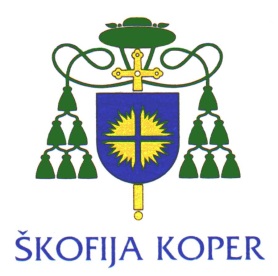 VPRAŠALNIK ŠKOFOVE VIZITACIJE 2022(po kan. 396 ZCP)DEKANIJA:      				Številka:	      							Datum:  	      OSNOVNI PODATKI O ŽUPNIJI/AH1. Naslov župnije bivanja: 	Ime župnije:	     	ulica:	     	pošta:	     	telefon:	     	faks:	     	elektronski naslov:	     	spletna stran:	     	matična številka:	     	davčna številka:	     	številka TRR:	     2. Naslovi župnij v soupravi: *NB, dodaj naslove župnij v soupravi po zgornjem vzorcu!	3. Župnik ali župnijski upravitelj:		Ime in priimek:	     	EMŠO:	     	Na župniji od leta:	     	Drugi duhovniki/kleriki v župniji:	     	Redovniške hiše v župniji:	     REFLEKSIJA ZADNJE ŠKOFOVE VIZITACIJE1. Datum zadnje škofove vizitacije in kdo jo je opravil:2. Katere pomembnejše spremembe so se zgodile v župniji/ah od zadnje škofove vizitacije: (Napišite posebej kar velja za vse župnije in kar za posamezno župnijo.)3. Opišite kako so bila upoštevana in uresničena vizitatorjeva priporočila od zadnje vizitacije: 4. Katere pastoralne dejavnosti priporočate kot primere dobre prakse za vse župnije v škofiji? PREBIVALSTVO* NB pri vsakem vprašanju odgovori za vsako župnijo posebej!Župnija      1. Kako gledate na gibanje prebivalstva (katoličanov, nedeljnikov) v času od zadnje vizitacije. 2. Koliko je prebivalcev; katoličanov; nedeljnikov? Ali od zadnje škofove vizitacije število raste ali pada? 3. Koliko ljudi pride k obredom za božič, za veliko noč, za vse svete? 4. Koliko je bilo od zadnje škofove vizitacije v župniji krstov? 5. Koliko je bilo od zadnje škofove vizitacije v župniji katehumenov? 6. Koliko je bilo od zadnje škofove vizitacije v župniji porok? 7. Koliko je bilo od zadnje škofove vizitacije v župniji pogrebov?8. Koliko je približno prebivalcev drugih veroizpovedi in katerih? 9. Kam hodijo otroci v šolo in kam odrasli v službo? 10. Ali kakšno naselje gravitira v sosednjo župnijo ali iz sosednje v vašo, če da, katero? 11. Ali stanujete v kraju, ki je naravno in upravno središče enot, ki jih upravljate? 12. Ali soupravljate župnije, ki gravitirajo skupaj, ali menite, da bi bile možne boljše rešitve glede soupravljanja župnij?13. Katera je prvenstvena pastoralna naloga glede na stanje in gibanje prebivalstva? 14. Druge pripombe: OZNANJEVANJE* NB Odgovori veljajo za vse župnije v soupravi!1. Kateri so vaši glavni poudarki, tematike oznanjevanja? 2. Kako se pripravljate na pridiganje in katere osnutke uporabljate? Ali pridige berete? Koliko časa traja pridiga? 3 Kaj menite o sodelovanju in o soodgovornosti članov ŽPS pri oznanjevanju? Koliko srečanj na leto imate s člani ŽPS4. Ali v župniji deluje skupina animatorjev? Na katerih področjih? Kako skrbite za njihovo formacijo? 5. Ali imate pripravo za starše pred krstom (poleg skupne)? Koliko srečanja in katere vsebinske poudarke?6. Kako v župniji/ah duhovno spremljate starše v pokrstni pastorali do vpisa otrok k verouku?7. Kateri so glavni poudarki pastorale veroučencev in priprave na prejem zakramentov krščanskega uvajanja? 8. Kateri so glavni poudarki pastorale in dela z mladimi (15-25 let) v župniji? Število mladih, ki se redno udeležuje srečanj. 9. Ali zaročenci pred poroko opravijo tečaj priprave na zakon? Koliko imate srečanj z njimi? Ali se pri zapisniku pred poroko ločeno pogovorite  z ženinom in nevesto? 10. Kaj naredite v župniji za duhovno spremljanje mladoporočencev?11. Ali obstaja/jo v župniji zakonska/e skupina/e, koliko parov jo/jih sestavlja? 12. Katere druge oblike pastorale odraslih še imate v župniji? 13. Ali imate pastoralne obiske družin ali blagoslove družin? Koliko družin obiščete na leto? Kateri so glavni poudarki pastoralnega obiska družine? 14. Kako v župniji pomagate družinam in zakoncem, ki so v krizi ali v cerkveno neveljavnih zakonskih razmerjih?15. Na koliko krajih se poučuje verouk in v koliko skupinah? Komentirajte tako prakso. 16. Kako pogosto so v župniji srečanja za starše veroučencev, kakšna je udeležba? 17. Kdo pomaga pri katehezi otrok, (ime in priimek) ali imajo kateheti in katehistinje veljavno kanonično poslanstvo ali dovoljenje za poučevanje verouka?      *V primeru več katehetov, kopiraj tabelo18. Ali kdo iz vaše župnije obiskuje šolo verskega poglabljanja, če kdo, navedite ime in priimek? 19. Ali kdo iz vaše župnije obiskuje teološko-pastoralno šolo, ime in priimek? 20. Katera katoliška gibanja se v župniji redno srečujejo, število članov?21. Kdaj je bil zadnji župnijski misijon in kdaj načrtujete naslednjega? 22. Na kakšen način podpirate delo misijonarjev? 23. Ali organizirate dneve zbranosti oz. duhovne vaje? Za katere skupine in kakšna je udeležba? Spodbujate k udeležbi drugje? Kakšen je odziv? 25. Ali imate stike z verniki drugih krščanskih in ostalih verskih skupnosti?26. Druge pripombe: BOGOSLUŽJE* NB Odgovori veljajo za vse župnije v soupravi!1. Koliko maš imate ob nedeljah in praznikih in v koliko krajih? Ali je obstoječa razporeditev maš ustrezna?2. Ali imate kje sobotno mašo za nedeljsko, imate zanjo dovoljenje krajevnega ordinarija? 3. Ali imate kje ob nedeljah in praznikih bogoslužje Božje besede v pričakovanju duhovnika? 4. Kdaj imate češčenje Najsvetejšega? 5. Ali gojite pobožnost prvih petkov in sobot? 6. Ali prejemanje svetega obhajila v župniji raste ali pada? Število svetih obhajil? 7. Ali se zakrament svetega krsta deli pri maši ali izven maše? 8. Kdaj ste v župniji na razpolago za spoved, imate javno objavljen urnik spovedovanja?9. Kako pogosto imate za otroke skupno pripravo na spoved? 10. Ali imate za odrasle skupno pripravo na spoved? 11. Kako se prvoobhajanci in župnija pripravljajo na prejemanje svetega obhajila? 12. Kako se birmanci in župnija pripravljajo na sveto birmo? 13. Kakšna je praksa v župniji/ah glede delitve bolniškega maziljenja? 14. Poleg skupne priprave na sveti zakon in zapisnika za poroko imate v župniji za zaročence še: 15. Koliko strežnikov imate in koliko rednih srečanj v letu, koliko je deklic? 16. Koliko bralcev imate in koliko srečanj z njimi? Kako sodelujejo pri maši? 17. Koliko zborov in koliko pevcev je v župniji, kdaj sodelujejo pri bogoslužju? *V primeru več zborov, kopiraj tabelo!18. Ali ima/jo organist/i  ustrezno strokovno in liturgično izobrazbo?19. Koliko je ljudskega petja pri bogoslužju v župniji?20. Katere molitvene skupine so v župniji, število članov in srečanj?21. Na kakšne načine v župniji spodbujate družinsko molitveno življenje in bogoslužja? 22. Katere ljudske pobožnosti spodbujajte v župniji? 23. Napišite ime in priimek  cerkovnika, če ga imate. 24. Kako imate urejeno krašenje in čiščenje cerkvenih prostorov, liturgičnega perila in opreme? 25. Druge pripombe: KARITATIVNA DEJAVNOST* NB Odgovori veljajo za vse župnije v soupravi!1. Katere karitativne ustanove ali skupine delujejo v župniji in koliko članov imajo? 2. Kako spodbujate karitativno zavest/dejavnost v župniji? 3. Ali skrbite za gmotno pomoč ogroženim družinam in posameznikom, kako? 4. Ali ste na razpolago za duhovno spremljanje, svetovanje in tolažbo družinam in posameznikom v socialni in materialni stiski? 5. Katere stiske so izraziteje prisotne v vaši župniji, opišite? 6. Katere vrste duhovne pomoči so navzoče v župniji, opišite? 7. Ali nudite karitativno pomoč tudi nekristjanom?8. Ali imate v župniji dom za ostarele ali bolnišnico in kako je z duhovno oskrbo ostarelih in bolnih v župniji? 9. Druge pripombe: PISARNA IN ARHIV* NB Odgovori veljajo za vse župnije v soupravi!1. Ali upoštevate pravilnik o pisanju in hranjenju matičnih knjig? 2. Ali vsako leto redno pošiljate prepise matic na škofijo?3. Kako  je hranjeno arhivsko gradivo glede na varnost in protipožarno zaščito? 4. Ali pravilno izpolnjene zapisnike pred poroko hranite v arhivu? 5. Ali redno pošiljate predpisana obvestila o birmi in poroki? 6. Ali na prejeta obvestila o poroki redno odgovarjate? 7. Ali redno vodite obhajilno in birmansko knjigo? 8. Ali hranite v arhivu vse uradno prejete listine in kopije vseh izdanih listin? 9. Ali vodite župnijsko kartoteko ali status animarum? 10. Ali pišete župnijska oznanila, v kakšnem časovnem obdobju, kako in kje se hranijo? 11. Ali pišete župnijsko kroniko? 12. Ali imate knjigo (mapo oz. fascikel) vernikov, ki so pravnoformalno zapustili katoliško Cerkev? 13. Koliko vernikov je pravnoformalno zapustilo katoliško Cerkev od zadnje vizitacije?14. Kako je z ustanovnimi mašami? 15. Ali redno oddajate statistične podatke za bogoslužni in oznanjevalno karitativni del? 16. Druge pripombe: GOSPODARSTVO IN RAČUNOVODSTVO* NB Odgovori veljajo za vse župnije v soupravi!SPREMEMBE V STANJU STAVB IN OPREME*NB: Opis naj zajema obdobje od zadnje vizitacije. Pri vprašanjih od 1-7 odgovorite za  vsako župnijo posebej.ODGOVARJAMO  ZA VSAKO ŽUPNIJO POSEBEJ1. Župnijska cerkev - stavba: trenutno stanje, urejenost, izvedena vzdrževalna dela in okvirni stroški? 2. Spremembe in novosti pri stanju opreme v cerkvi in zakristiji. 3. Zvonik:  temelji in zidovi; ometi in streha; stopnice in ograja; ura in strelovod; zvonovi in nosilci; mazanje in obračanje. 4. Župnišče in pomožne zgradbe: temelji in zidovi; stopnišča in podovi; ometi in streha; okna in vrata; sanitarije in oprema. 5. Podružnične cerkve: upoštevaj vprašanja od 1-4! 6. Kapelice in znamenja: komu so posvečena; kdo je lastnik in kdo jih vzdržuje; v kakšnem stanju so? 7. Pokopališča in vežice: kdo je lastnik; pokopališki križ; duhovniški grobovi. ODGOVARJAMO ZA VSE ŽUPNIJE SKUPAJ8. Ali je letni obračun potrdil župnijski gospodarski svét in škofijsko računovodstvo? 9. Ali so poravnane župnijske obveznosti do škofije in do drugih? 10. Ali redno mesečno oddajate računovodske listine na škofijo? 11. Ali vam kdo pomaga pri vodenju župnijskega računovodstva in  blagajne?12. Ali ima župnija/e dolgove in kako se odplačujejo? 13. Kdaj je bila na zadnje plačana zavarovalnina za cerkvene stavbe in opremo? 14. Ali imate tekoče urejene inventarje premičnin in kdaj so bili zadnjič potrjeni na škofiji? 15. Ali imate urejene najemne in zakupne pogodbe? 16. Ali imate v arhivu vse posestne listine in uradne dokumente o župniji/ah, ali so kopije na škofiji?17. Ali so poimenovanja parcel v zemljiški knjigi poenotena s pravnim nazivom župnije?18. Ali ste uredili štetje miloščin po cerkvah, ali imata za to določene zaupanje vredne osebe, katere? 19. Ali redno polagate gotovino na župnijski TRR? 20. Ali imate v župnišču trezor ali protivlomno zavarovan prostor? 21. Ali se v gospodarskih zadevah posvetujete z župnijskim gospodarskim svétom v skladu s statutom ŽGS 2013? 22. Ali so verniki seznanjeni s finančnim stanjem župnije, z letnimi prihodki in odhodki? 23. Kaj naredite za vzgojo vernikov glede zavestnega darovanja za potrebe župnije, krajevne in vesoljne Cerkve?24. Druge pripombe: PRIPOROČILA VIZITATORJU1. Ob vizitaciji želim, da vizitator izpostavi sledeče vsebine in vprašanja ob srečanjih z župnijskim občestvom: 2. Z vizitatorjem bi se rad osebno pogovoril glede naslednjih vsebin in vprašanj. 3. Predlagam naslednji program vizitacijskega obiska. 	žig 	župnik/župr.NB: O datumu in poteku vizitacije se župnik osebo dogovori z vizitatorjem. Vsaj 14 dni pred vizitacijo pošlje vizitatorju ta vprašalnik ter kopijo dekanu. Pred oddajo vprašalnika naj župnik z njegovo vsebino seznanite člane ŽPS in ŽGS. Vizitator bo po opravljeni vizitaciji napisal vizitacijsko poročilo ŽUPNIK IN KAPLAN* NB: Vprašanja pod točko X. so predmet osebne vizitacije, zato so izvzeta iz vizitacije župnij/e. Nanje odgovorijo tako župnik, kot ostali duhovniki, ki službujejo v župniji v kateri se opravlja vizitacija. Župnik naj zato vprašanja pod točko X. posreduje ostalim duhovnikom, da nanje odgovorijo, ki jih v zaprti ovojnici priložite k odgovorom na vprašalnika škofove vizitacije. Ime in priimek:      1. Kakšno je vaše splošno počutje v službi, ki jo opravljate? Kako doživljate svoje duhovništvo?2. Kako se počutite uresničeni pri oznanjevalnem in karitativnem delu in kako pri bogoslužju? Katere so na teh področjih vaše močne točke, katere pa šibkosti, ki vas ovirajo?3. Kako poteka vaše vsakodnevno molitveno življenje? Ali molite skupaj z ostalimi kleriki v župniji, če so? 4. Ali imate osebnega spovednika? Hodite redno k spovedi? 5. Kdaj in kje ste bili od zadnje vizitacije na duhovih vajah? 6. Ali se redno udeležujete rekolekcij, konferenc, tečajev in škofijskih dnevov? 7. Na kakšen način skrbite za permanentno duhovno in teološko izpopolnjevanje? 8. Katera pastoralna vprašanja vas še posebej zanimajo? 9. Na kakšen način skrbijo verniki za vaše vzdrževanje, ali zadostuje za dostojno življenje? 10. Kako imate urejeno gospodinjstvo, zajtrk, kosilo, večerjo, kako je to urejeno ob nedeljah? 11. Kako poteka vaš tedenski službeni razpored dejavnosti? 12. Ali k sveti maši pristopate točno in s predhodno pripravo? 13. Ali pravilno vodite intencijsko knjigo v skladu s kan. 955 §3-4 ZCP? 14. Koliko maš imate naročenih? 15. Ali opravite mašo za vsakega umrlega duhovnika v škofiji, mesečno mašo za duhovne poklice in letno mašo za pokojne duhovnike župnije? 16. Ali vzamete nagrado iz župnijske blagajne za mašo za župnijo?17. Ob katerih priložnostih binirate ali trinirate, ali ste oddali vse binacije in trinacije na škofijo? 18. Ali redno poravnavate osebne obveznosti do škofije? 19. Ali hranite osebni denar ločeno od cerkvenega, imate ločene TRR račune? 20. Ali vodite pregled prihodkov in odhodkov osebne porabe? 21. Katere stroške v župnišču plačujete iz osebnega denarja, koliko na letni ravni? 22. Ali si vzamete čas za letni dopust, koliko časa? Ali imate prosti dan v tednu, kateri? 23. Kako skrbite za telesno in duševno zdravje, kdaj ste bili zadnjič na sistematskem pregledu? Ali za kakšno bolezen redno jemljete zdravila?24. Ali ste izročili oporoko krajevnemu ordinariju, če še niste, pripravite do vizitacije in izročite vizitatorju? 25. Katere dekanijske, škofijske in medškofijske službe opravljate? 26. Prosimo, napišite kaj želite in pričakujete od škofa in od škofije. 27. Ste morda razmišljali o premestitvi; kdaj bi jo želeli in na kakšno župnijo?	žig 	župnik/župr/kap/dhp.020172018201920202021Skupaj (pritisni F9)020172018201920202021Skupaj (pritisni F9)020172018201920202021Skupaj (pritisni F9)020172018201920202021Skupaj (pritisni F9)Ime in priimek:Ime in priimek:naslov:e-naslov:leto podelitve (obnovitve)kanoničnega poslanstva:leto podelitve (obnovitve)kanoničnega poslanstva:leto podelitve (obnovitve)kanoničnega poslanstva:je katehet vnaslednjih razredih:je katehet vnaslednjih razredih:je katehet vnaslednjih razredih:Ime in priimek:Ime in priimek:naslov:e-naslov:leto podelitve (obnovitve)kanoničnega poslanstva:leto podelitve (obnovitve)kanoničnega poslanstva:leto podelitve (obnovitve)kanoničnega poslanstva:je katehet v naslednjih razredih:je katehet v naslednjih razredih:je katehet v naslednjih razredih:020172018201920202021Skupaj (pritisni F9)Tip zbora:Organist:Število moških:Število žensk:Število mlajših od 50:Tip zbora:Organist:Število moških:Število žensk:Število mlajših od 50:020172018201920202021Skupaj (pritisni F9)